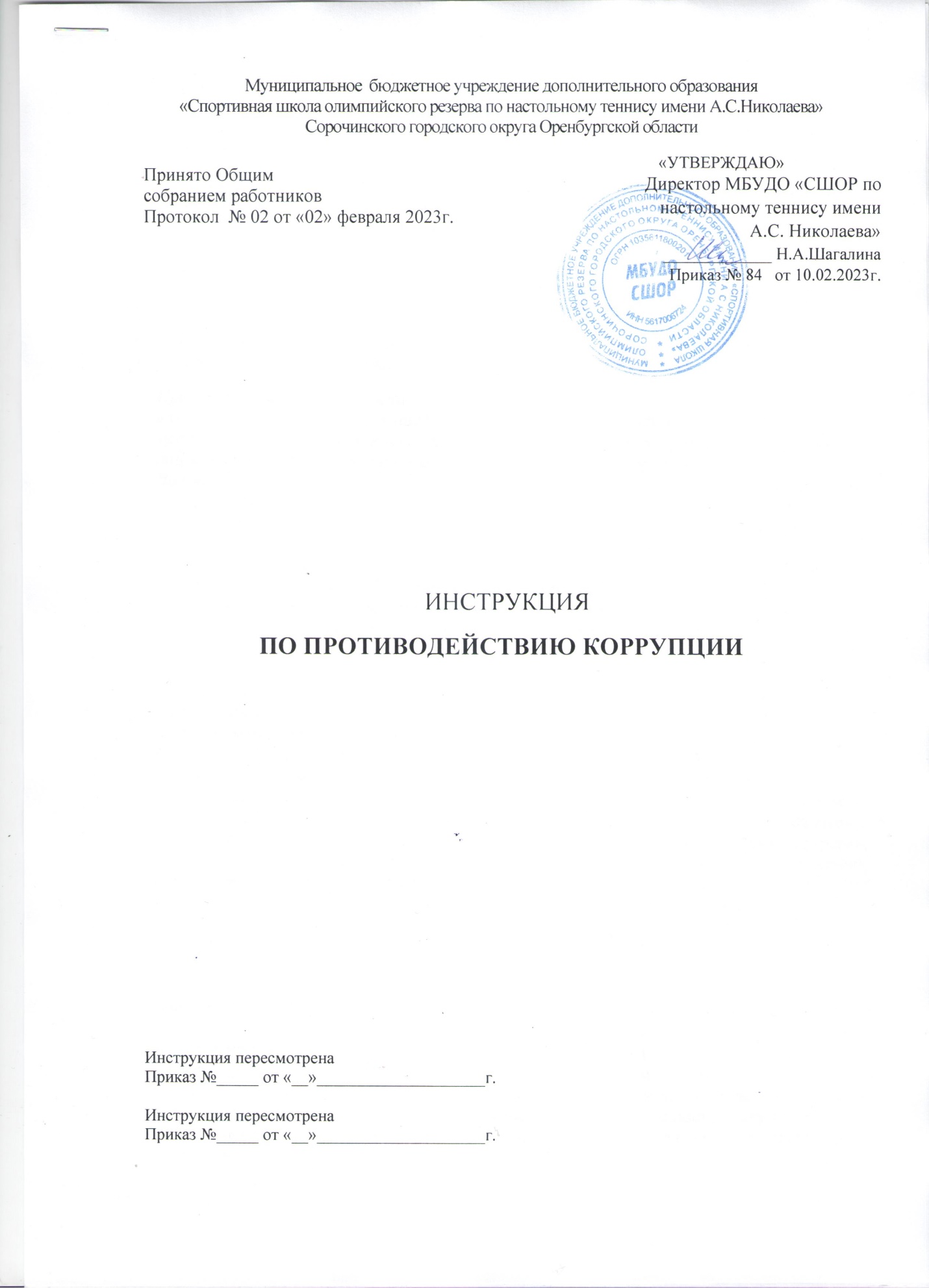 Муниципальное  бюджетное учреждение дополнительного образования«Спортивная школа олимпийского резерва по настольному теннису имени А.С.Николаева» Сорочинского городского округа Оренбургской областиПринято Общим собранием работниковПротокол  № 02 от «02» февраля 2023г.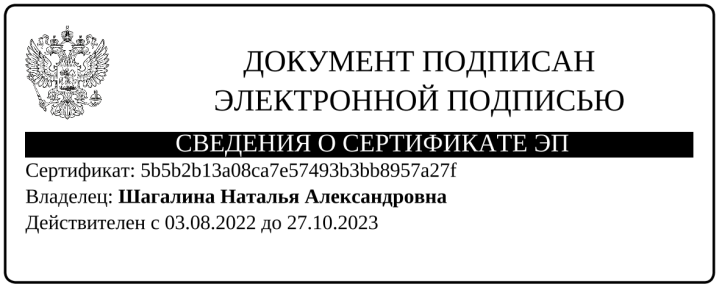   ИНСТРУКЦИЯПО ПРОТИВОДЕЙСТВИЮ КОРРУПЦИИИнструкция пересмотренаПриказ №_____ от «__»____________________г.Инструкция пересмотренаПриказ №_____ от «__»____________________г. 1. Основные определения и понятия, используемые в настоящей ИнструкцииКоррупция:а) злоупотребление служебным положением, дача взятки, получение взятки, злоупотребление полномочиями, коммерческий подкуп либо иное незаконное использование физическим лицом своего должностного положения вопреки законным интересам общества и государства в целях получения выгоды в виде денег, ценностей, иного имущества или услуг имущественного характера, иных имущественных прав для себя или идя третьих лиц либо незаконное предоставление такой выгоды указанному лицу, другими физическими лицами;б) совершение деяний, указанных в подпункте «а» настоящего пункта, от имени или в интересах юридического лица.Противодействие коррупции - деятельность федеральных органов государственной власти, органов государственной власти субъектов Российской Федерации, органов местного самоуправления, институтов гражданского общества, организаций и физических лиц в пределах их полномочий, направленная на борьбу с коррупцией.Должностные лица - лица, постоянно, временно или по специальному полномочию осуществляющие функции представителя власти, либо выполняющие организационно-распорядительные, административно-хозяйственные функции в государственных органах, органах местного самоуправления, государственных и муниципальных учреждениях, государственных корпорациях, а также в Вооруженных Силах Российской Федерации, других войсках и воинских формированиях Российской Федерации.Под конфликтом интересов понимается ситуация, при которой личная заинтересованность (прямая или косвенная) лица, замещающего должность, замещение которой предусматривает обязанность принимать меры по предотвращению и урегулированию конфликта интересов, влияет или может повлиять на надлежащее, объективное и беспристрастное исполнение им должностных (служебных) обязанностей (осуществление полномочий).Личная заинтересованность - возможность получения доходов в виде денег, иного имущества, в том числе имущественных прав, услуг имущественного характера, результатов выполненных работ или каких-либо выгод (преимуществ) лицом, замещающего должность, замещение которой предусматривает обязанность принимать меры по предотвращению и урегулированию конфликта интересов, и (или) состоящими с ним в близком родстве или свойстве лицами (родителями, супругами, детьми, братьями, сестрами, а также братьями, сестрами, родителями, детьми супругов и супругами детей), гражданами или организациями, с которыми лицо, замещающего должность, замещение которой предусматривает обязанность принимать меры по предотвращению и урегулированию конфликта интересов, и (или) лица, состоящие с ним в близком родстве или свойстве, связаны имущественными, корпоративными или иными близкими отношениями..Взятка — принимаемые должностным лицом материальные ценности (предметы или деньги) или какая-либо имущественная выгода или услуги за действие (или бездействие), в интересах взяткодателя, которое это лицо могло или должно было совершить в силу своего служебного положения. Действия по передаче и приёму взятки в России и др. странах противозаконны и подпадают под действие Уголовного кодекса и кодекса об административных правонарушениях. Разновидностью взятки является так называемый откат, заключающийся в том, что должностное лицо при выборе поставщика товаров или услуг выбирает определённое предложение, и за это получает от поставщика вознаграждение в виде фиксированной суммы или процента от суммы сделки.В случае если имущественные выгоды в виде денег, иных ценностей, оказания материальных услуг предоставлены родным и близким должностного лица с его согласия либо если он не возражал против этого и использовал свои служебные полномочия в пользу взяткодателя, действия должностного лица следует квалифицировать как получение взятки. В соответствии с действующим в РФ законодательством предметом взятки (коммерческого подкупа) наряду с деньгами, ценными бумагами и иным имуществом могут быть выгоды или услуги имущественного характера, оказываемые безвозмездно, но подлежащие оплате (предоставление туристических путевок, ремонт квартиры, строительство дачи и т.п.). Под выгодами имущественного характера следует понимать, в частности, занижение стоимости передаваемого имущества, приватизируемых объектов, уменьшение арендных платежей, процентных ставок за пользование банковскими ссудами.Незаконное вознаграждение от имени юридического лица — незаконная передача, предложение или обещание от имени или в интересах юридического лица должностному лицу денег, ценных бумаг, иного имущества, оказание ему услуг имущественного характера, предоставление имущественных прав за совершение в интересах данного юридического лица должностным лицом, действия (бездействия), связанного с занимаемым им служебным положением. Покушение на получение взятки - ситуация, когда, обусловленная передача ценностей (предметов или денег) не состоялась по обстоятельствам, не зависящим от воли лиц, пытавшихся получить предмет взятки или подкупа.Вымогательство взятки - требование должностного лица дать взятку либо передать незаконное вознаграждение в виде денег, ценных бумаг, иного имущества под угрозой совершения действий, которые могут причинить ущерб законным интересам гражданина либо поставить последнего в такие условия, при которых он вынужден дать взятку либо совершить коммерческий подкуп с целью предотвращения вредных последствий для его правоохраняемых интересов.Законодательство Российской Федерации предусматривает два основных вида преступлений, в сфере коррупции:2. Получение взятки и дача взяткиЭто две стороны одной преступной медали: если речь идет о взятке, это значит, что есть тот, кто получает взятку (взяткополучатель) и тот, кто ее дает (взяткодатель).Получение взятки - одно из самых опасных должностных преступлений, особенно если оно совершается группой лиц или сопровождается вымогательством, которое заключается в получении должностным лицом преимуществ и выгод за законные или незаконные действия (бездействие).Дача взятки - преступление, направленное на склонение должностного лица к совершению законных или незаконных действий (бездействия), либо предоставлению, получению каких-либо преимуществ в пользу дающего, в том числе за общее покровительство или попустительство по службе.Взяткой могут быть:предметы, деньги, в том числе валюта, банковские чеки и ценные бумаги, изделия из драгоценных металлов и камней, автомашины, продукты питания, видеотехника, бытовые приборы и другие товары, квартиры, дачи, загородные дома, гаражи, земельные участки и другая недвижимость;услуги и выгоды: лечение, ремонтные и строительные работы, санаторные и туристические путевки, поездки за границу, оплата развлечений и других расходов безвозмездно или по заниженной стоимости.завуалированная форма взятки - банковская ссуда в долг или под видом погашения несуществующего долга, оплата товаров, купленных по заниженной цене, покупка товаров по завышенной цене, заключение фиктивных трудовых договоров с выплатой зарплаты взяточнику, его родственникам, друзьям, получение льготного кредита, завышение гонораров за лекции, статьи, и книги, «случайный» выигрыш в казино, прощение долга, уменьшение арендной платы, увеличение процентных ставок по кредиту и т.д.Ответственность за преступления в сфере коррупции предусмотрена Уголовным кодексом РФ (ст. 204, 290, 291, 291.1.), Кодексом об административных правонарушениях (КоАП) РФ (ст. 19.28).На сегодняшний день широкое распространение получил подход, в соответствии с которым меры уголовной ответственности применяются не только за получение и дачу взятки, но и за обещание и предложение взятки, а также за просьбу о даче взятки и согласие ее принять.Важно соблюдать ограничения, запреты и требования о предотвращении или о регулировании конфликта интересов, обязанность об уведомлении представителя нанимателя (работодателя) об обращениях, в целях склонения к совершению коррупционных правонарушений, иные обязанности, установленные в целях противодействия коррупции.В связи с этим важным является соблюдение требований к служебному поведению, а также этических норм поведения, которое может восприниматься окружающими как обещание дачи взятки или предложение дачи взятки либо как согласие принять взятку или как просьба о даче взятки.Следует отметить, что некоторые слова, выражения и жесты могут быть восприняты окружающими как просьба (намек) о даче взятки.К таким выражениям относятся, например:«вопрос решить трудно, но можно»;«спасибо на хлеб не намажешь»;«договоримся»;«нужны более веские аргументы»;«нужно обсудить параметры»;«ну что делать будем?» и т.д.Обсуждение определённых тем с представителями организаций и гражданами, особенно с теми из них, чья выгода зависит от решений и действий должностных лиц, может также восприниматься как просьба о даче взятки.К числу таких тем относятся, например:низкий уровень заработной платы и нехватка денежных средств на реализацию тех или иных нужд;желание приобрести то или иное имущество, получить ту или иную услугу, отправиться в туристическую поездку;отсутствие работы у родственников должностного лица;необходимость поступления детей должностного лица в образовательные учреждения и т.д.Определённые исходящие должностного лица предложения, особенно если они адресованы представителям организаций и гражданам, чья выгода зависит от их решений и действий, могут восприниматься как просьба о даче взятки. Это возможно даже в том случае, когда такие предложения продиктованы благими намерениями и никак не связаны с личной выгодой должностного лица. К числу таких предложений относятся, например, предложения:предоставить должностному лицу и (или) его родственникам скидку;воспользоваться услугами конкретной компании и (или) экспертов для устранения выявленных нарушений, выполнения работ в рамках государственного контракта, подготовки необходимых документов;внести деньги в конкретный благотворительный фонд;поддержать конкретную спортивную команду и т.д.Совершение должностными лицами определённых действий может восприниматься как согласие принять взятку или просьба о даче взятки. К числу таких действий, например, относятся:регулярное получение подарков, даже стоимостью менее 3000 рублей (если речь идет не о государственном гражданском служащем);посещение ресторанов совместно с представителями организации, которая извлекла, извлекает или может извлечь выгоду из решений или действий (бездействия) должностного лица.3. Возможные ситуации коррупционной направленности и рекомендации по правилам поведения1. Провокации:Во избежание возможных провокаций со стороны обратившихся за услугой граждан, должностных лиц, осуществляющих проверку деятельности подразделения:не оставлять без присмотра служебные помещения, в которых находятся посетители, и личные вещи (одежда, портфели, сумки и т. д.);в случае обнаружения после ухода посетителя на рабочем месте или в личных вещах каких-либо посторонних предметов, не предпринимая никаких самостоятельных действий, немедленно доложить руководству.2. Вымогательство взятки:вести себя крайне осторожно, вежливо, без заискивания, не допуская опрометчивых высказываний, которые могли бы трактоваться взяткодателем либо как готовность, либо как категорический отказ принять взятку;внимательно выслушать и точно запомнить предложенные Вам условия (размеры сумм, наименование товаров и характер услуг, сроки и способы передачи взятки, форма коммерческого подкупа, последовательность решения вопросов);постараться перенести вопрос о времени и месте передачи взятки до следующей беседы и предложить хорошо знакомое Вам место для следующей встречи;не берите инициативу в разговоре на себя, больше «работайте на прием», позволяйте потенциальному взяткодателю «выговориться», сообщить Вам как можно больше информации;поинтересуйтесь о гарантиях решения Вашего вопроса в случае вашего согласия дать взятку или совершить коммерческий подкуп;при наличии у Вас диктофона постараться записать (скрытно) предложение о взятке;доложить о данном факте служебной запиской вышестоящему руководству;обратиться с письменным сообщением о готовящемся преступлении в соответствующие правоохранительные органы.3. Конфликт интересов:внимательно относиться к любой возможности конфликта интересов;принимать меры по недопущению любой возможности возникновения конфликта интересов;в письменной форме уведомить своего непосредственного начальника о возникшем конфликте интересов или о возможности его возникновения, как только Вам станет об этом известно;принять меры по преодолению возникшего конфликта интересов самостоятельно или по согласованию с непосредственным руководителем;изменить должностные или служебные положения должностного лица, являющегося стороной конфликта интересов, вплоть до его отстранения от исполнения должностных (служебных) обязанностей в установленном порядке, и (или) в отказе его от выгоды, явившейся причиной возникновения конфликта интересов;образовать комиссии по соблюдению требований к служебному поведению и урегулированию конфликтов интересов.Каждый человек свободен в выборе своего решения. Но, как свободная личность, он не может не осознавать, что зло должно быть наказано.4. Ваши действия если Вы приняли решение противостоять коррупцииПо своему усмотрению Вы можете обратиться с устным или письменным заявлением в правоохранительные органы по месту Вашего жительства или в их вышестоящие инстанции:в органы внутренних дел - районные или городские отделения (отделы, управления) полиции, отделы (управления) по борьбе с экономическими преступлениями, ГУВД.в органы прокуратуры.в Следственное управление Следственного комитета Российской Федерации в органы безопасности - межрайонные отделы и Управление ФСБ РоссииОдной из форм сообщения о правонарушении коррупционного характера является анонимное обращение в правоохранительные органы. Хотя в этом случае заявитель не может в виду анонимности рассчитывать на получение ответа, а само анонимное обращение о преступлении не может служить поводом для возбуждения уголовного дела (п.7 ст. 141 УПК РФ). Анонимное сообщение обязательно проверяется.В случае вымогательства взятки Вам нужно:Обратиться в правоохранительные органы и написать заявление о факте вымогательства у Вас взятки или коммерческого подкупа, в котором точно указать:кто из должностных лиц (фамилия, имя, отчество, должность, наименование учреждения) вымогает у вас взятку или кто из представителей коммерческих структур толкает Вас на совершение подкупа;какова сумма и характер вымогаемой взятки (подкупа);за какие конкретно действия (или бездействие) у Вас вымогают взятку или совершается коммерческий подкуп;в какое время, в каком месте и каким образом должна произойти непосредственная дача взятки или должен быть осуществлен коммерческий подкуп.ПРИМЕРНЫЙ ТЕКСТ ЗАЯВЛЕНИЯ В ПРАВООХРАНИТЕЛЬНЫЕ ОРГАНЫНачальнику ОВД Иванову И. И.от гражданина Петрова П.П.,проживающего по адресу:ЗаявлениеЯ, Петров Петр Петрович, заявляю о том, что 13 мая 2014 года главврач районной больницы Сидоров С.С. за лечение моего брата Петрова Михаила Петровича поставил условие передать ему деньги в сумме 20 тысяч рублей в срок до 20 мая. В противном случае моему брату будет отказано в приеме в стационар и операции. Передача денег должна состояться в служебном кабинете Сидорова. Перед этим я должен позвонить ему по телефону и договориться о времени встречи 14 мая 2014 года.Я Петров Петр Петрович предупрежден об уголовной ответственности за заведомо ложный донос по ст. 306 УК РФ.(подпись) Петров П.П.Устные сообщения и письменные заявления о коррупционных преступлениях принимаются в правоохранительных органах независимо от места и времени совершения преступления круглосуточно.Вас обязаны выслушать в дежурной части органа внутренних дел, приемной органов прокуратуры, следственном комитете, Федеральной службе безопасности и принять сообщение в устной или письменной форме. При этом Вам следует поинтересоваться фамилией, должностью и рабочим телефоном сотрудника, принявшего заявление.Вы имеете право получить копию своего заявления с отметкой о его регистрации в правоохранительном органе или талон-уведомление, в котором указываются сведения о сотруднике, принявшем заявление и его подпись, регистрационный номер, наименование, адрес и телефон правоохранительного органа, дата приема заявления.Вы имеете право выяснить в правоохранительном органе, которому поручено заниматься Вашим заявлением, о характере принимаемых мер.В случае отказа принять от Вас сообщение (заявление) о коррупционном преступлении вы имеете право обжаловать эти незаконные действия в вышестоящих инстанциях (районных, городских, республиканских, федеральных), а также подать жалобу на неправомерные действия сотрудников правоохранительных органов,